РЕСПУБЛИКА КРЫМНИЖНЕГОРСКИЙ  РАЙОНЕМЕЛЬЯНОВСКОЕ СЕЛЬСКОЕ ПОСЕЛЕНИЕАДМИНИСТРАЦИЯ ЕМЕЛЬЯНОВСКОГО СЕЛЬСКОГО ПОСЕЛЕНИЯПОСТАНОВЛЕНИЕ16 января  2019 г.                                                                                                       № 4с.ЕмельяновкаОб утверждении плана работы антитеррористической комиссии на территории муниципального образования Емельяновское сельское поселение на 2019 годВ соответствии с Федеральным законом Российской Федерации от 06.10.2003 № 131-ФЗ «Об общих принципах организации местного самоуправления в Российской Федерации», Федеральным законом Российской Федерации от 06.03.2006 г. № 35-ФЗ «О противодействии терроризму», Указом Президента Российской Федерации от 15.02.2006 г. № 116 «О мерах по противодействию терроризму», Комплексному плану противодействия идеологии терроризма в Российской Федерации на 2013-2018 годы, утвержденному Президентом Российской Федерации 26.04.2013 г. № Пр-1069, Указом Главы Республики Крым от 05.09.2014 г. № 253-У (с изменениями от 22.10.2014 г. № 432-У), Уставом муниципального образования Емельяновское сельское поселение Нижнегорского района Республики Крым, администрация Емельяновского сельского поселения. Нижнегорского района Республики КрымП О С Т А Н О В Л Я Е Т:Утвердить план работы антитеррористической комиссии на территории Емельяновского сельского поселения на 2019 год согласно приложению.Обнародовать настоящее постановление путем его размещения на информационных стендах Емельяновского сельского поселения, на официальном сайте администрации Емельяновского сельского поселения Нижнегорского района Республики Крым в сети Интернет – emel-sovet.ruКонтроль за исполнением настоящего постановления оставляю за собой.Председатель Емельяновского сельского совета –глава администрацииЕмельяновского сельского поселения				       Л.В.ЦапенкоПРИЛОЖЕНИЕ 1к постановлению администрацииЕмельяновского сельского поселения№ 4 от 16.01.2019 г.ПЛАНработы антитеррористической КОМИССИИ НА территории Емельяновского сельского поселения на 2019 год.№ п/пПроводимые мероприятияИсполнителиСрок исполнения12341.Координация деятельности и организация взаимодействия органов местного самоуправления в сфере противодействия терроризмуАнтитеррористическая комиссияВ течение года2.Сбор, обобщение и анализ информации об угрозах возникновения кризисных ситуаций, связанных с проявлениями терроризма, выработка предложений по устранению причин и условий, способствующих распространению терроризма и экстремизмаАнтитеррористическая комиссияВ течение года3.Заседание комиссии по вопросу о своевременном принятии предупредительно-профилактических мер по противодействию террористическим угрозам и обеспечению безопасности граждан в период проведения майских праздников и годовщины Дня ПобедыАнтитеррористическая комиссия2 квартал 2019 г.4.Подготовка и реализация нормативно-правовых и законодательных актов, направленных на проведение мероприятий по профилактике терроризма и экстремизма, минимизация и ликвидация последствий проведений терроризма и экстремизма на территории поселенияАнтитеррористическая комиссияВ течение года5.Контроль за созданием резервов финансовых и материальных ресурсов для обеспечения работы по ликвидации чрезвычайных ситуаций, обусловленных террористической деятельностьюПредседатель антитеррористической комиссииВ течение года6.Заседание комиссии по вопросу о состоянии антитеррористической и противопожарной защищенности общеобразовательного учреждения и детского сада в период подготовки к новому учебному годуАнтитеррористическая комиссия3 квартал 2019 года7.Проверка состояния антитеррористической защищённости жизненно важных объектов (по согласованию)Антитеррористическая комиссия3 квартал 2019 года8.Проверка арендуемых помещений на предмет целевого использования, а также осуществление арендаторами противопожарных мероприятийАнтитеррористическая комиссия3 квартал 2019 года9.Обеспечение строгого режима ограничения доступа в подвалы, чердаки, электрощитовые, складские помещенияАнтитеррористическая комиссияВ течение года10.Внедрение на опасных объектах эффективных инженерных и технических средств охраны и физической защитыАнтитеррористическая комиссияВ течение года11.Заседание комиссии по вопросу о своевременном принятии предупредительно-профилактических мер по противодействию террористическим угрозам и обеспечению безопасности граждан в период проведения новогодних и рождественских праздниковАнтитеррористическая комиссия4 квартал 2019 г.12.Миграционная ситуация и организация деятельности по профилактике террористических угроз, противодействию экстремистских проявленийАнтитеррористическая комиссия, участковый уполномоченный полиции (по согласованию)В течение года13.Изготовление памятки для населения и учащихся с телефонами экстренного вызова (с изменениями)Антитеррористическая комиссияПостоянно14.Подведение итогов за 2019 годАнтитеррористическая комиссия4 квартал 2019 г.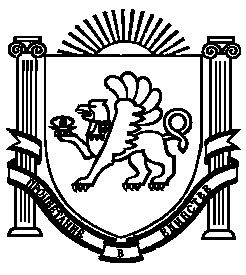 